Pfarr-Caritas-Verband Pfarrkirchen e.V.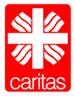 Familienzentrum am Spitalplatz    84347 Pfarrkirchen  Antrag auf Aufnahme -bitte in Druckbuchstaben ausfüllen-Angaben zum KindGesundheitsdatenGeschwisterAngaben zu den ElternKontodaten ich benötige einen Antrag für das Jugendamt zur Beitragsübernahme(zurzeit bezahlt das Jugendamt 8 Buchungsstunden, bei höher Buchungszeit muss der Aufpreis selbst getätigt werden)Betreuungszeit und MittagessenStaffelung der Elternbeiträge: 	Zum Beitrag kommen monatlich 6,- € Spielgeld und 6,- € Getränkegeld dazu.Zusätzlich einmalig die Aufnahmegebühr von 6,- €.Die Preise sind monatlich und 12-mal jährlich pro Kind zu bezahlen.Die Geschwisterermäßigung für den Besuch einer Tagesstättedes Pfarr-Caritas-Verbandes beträgt 10,- € pro Kind.Ich benötige die Betreuungszeit:Bringzeit:				Abholzeit: ab 7:00 Uhr			bis 12:00 Uhr		bis 12:30 Uhr		 ab 7:30 Uhr			bis 13:00 Uhr		bis 13:30 Uhr	ab 8:00 Uhr			bis 14:00 Uhr		bis 14:30 Uhr					bis 15:00 Uhr		bis 15:30 Uhr					bis 16:00 Uhr		bis 16:30 UhrMittagessenDas Mittagessen ist für die Buchungszeiten ab 7 Stunden verpflichtend. Ich möchte das Mittagessen in Anspruch nehmen: ja		 neinDie Beiträge werden für 12 Monate eingezogen.Ich, 							 (Name, Vorname) habe heute um einen Kindergartenplatz angefragt. Mit meiner Unterschrift versichere ich, dass die oben aufgeführten Angaben verbindlich sind. Mir wurde mitgeteilt, dass zum jetzigen Zeitpunkt keine Zu- oder Absage gegeben werden kann. Die Aufnahme in den Kindergarten erfolgt nach Maßgabe der verfügbaren Plätze und der festgelegten Aufnahmekriterien! Die Kinder, die bereits in anderen Einrichtungen untergebracht sind, müssen vor anderen Kindern zurückstehen.Bei Mehrfachanmeldungen in den ortsansässigen Einrichtungen behalten sich die Leiterinnen nach Absprache das Recht vor, das Kind in der Einrichtung unterzubringen, in der noch freie Plätze vorhanden sind.Ich bin damit einverstanden, dass meine Daten den anderen Kitas weitergegeben werden. (Bei Nichtzutreffen bitte diesen Absatz streichen)Pfarrkirchen, den 	______		        														Unterschrift Erziehungsberechtigte/rAngenommen am 		______	 durch							Notizen:	Name, Vorname:Geburtsdatum:Geburtsort/Land:Geschlecht: männlich               weiblich männlich               weiblichReligion:Staatsangehörigkeit:Das Kind spricht:Das Kind hat eine Behinderung oder ist von Behinderung bedroht: ja neinFalls ja, die Behinderung ist: körperlich geistig seelischDas Kind hat bereits eine Einrichtung besucht: Spielgruppe Kinderkrippe Kindergartenandere Einrichtung: Spielgruppe Kinderkrippe Kindergartenandere Einrichtung:Hausarzt des Kindes:Anschrift:Telefon:Name der Krankenkasse:Impfstatus Tetanus:Datum der letzten Früherkennungsuntersuchung:(U im gelben Untersuchungsheft)Signatur Einrichtung:Datum der ersten Masernimpfung:Datum der zweiten Masernimpfung:Name:Vorname:Geburtsdatum:MutterVaterName, Vorname:Straße, Nummer:PLZ, Ort:Telefon:Handy:Emailadresse:Geburtsdatum:Geburtsort/Land:Staatsangehörigkeit:   Religion:Berufstätigkeit:janeinjaneinIch arbeite:TeilzeitVollzeitTeilzeitVollzeitBeruf:Arbeitsplatz:Familienstand:ledigalleinerziehendverheiratetverwitwetgeschiedengeschieden/verheiratetledigalleinerziehendverheiratetverwitwetgeschiedengeschieden/verheiratetName des Kontoinhabers:Name des Kreditinstituts:IBAN:BIC:BuchungszeitKindergartenKinderkrippe(Antrag auf Krippengeld 100,- €)4-5 Stunden36,- €202,- €5-6 Stunden49,- €228,- €6-7 Stunden65,- €256,- €7-8 Stunden79,- €292,- €8-9 Stunden96,- €330,- €9-10 Stunden115,- €370,- €Kindertagesstätte Zwergenburg(hausinterne Verpflegung)Kindertagesstätte Zwergenburg(hausinterne Verpflegung)Kindergarten St. Elisabeth(Catering)KindergartenKinderkrippeDie Brotzeit stellen die Eltern.Die Pauschale für das Mittagessen beträgt 80,- €.Die Brotzeit kostet 20,- €. (verpflichtend)Die Pauschale für Brotzeit und Mittagessen beträgt 80,- €.Die Brotzeit kostet 20,- €. (verpflichtend)Die Pauschale für Brotzeit und Mittagessen beträgt 80,- €.Die Brotzeit stellen die Eltern.Die Pauschale für das Mittagessen beträgt 80,- €.